Srednja medicinska škola 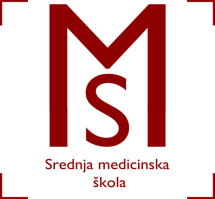 Slavonski BrodV.Jagića 3ARASPORED  VJEŽBI U KABINETIMA I ZDRAVSTVENIM USTANOVAMA ZA                                                        1. B RAZRED FIZIOTERAPEUTSKI TEHNIČAR/TEHNIČARKAŠkolska godina 2017./2018.NASTAVNI TJEDANRAZREDGRUPAPREDMET/ODJEL/RADNO VRIJEME1.1.B1.Uvod u rehabilitaciju – Šk. kabinet 10.40-11.251.1.B2.Uvod u rehabilitaciju – Šk. kabinet 11.30-12.151.1.B3.Uvod u rehabilitaciju – Šk. kabinet 12.20.-13.05